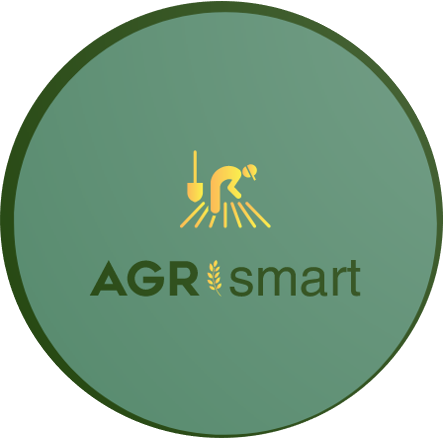 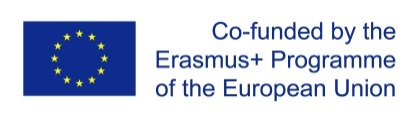 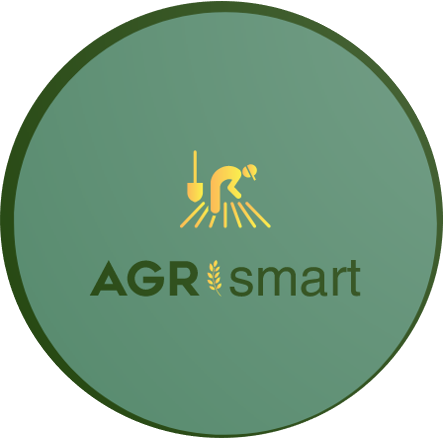 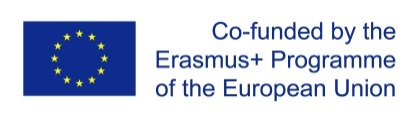 <Titel der Veranstaltung einfügen>Veranstaltungsort: <Geben Sie den Ort ein>Uhrzeit: <Geben Sie Datum und Uhrzeit ein> Ein <Geben Sie den Namen des Unternehmens ein> Online-Schulung ist gedacht für:Landwirte, Agrarunternehmer Schülerinnen und Schüler von Berufsschulen ,RDA (Agenten für ländliche Entwicklung), BerufsschullehrerDer Inhalt des Trainings besteht aus der Präsentation, Selbstlernaktivitäten und praktischen Bewertungen.Schulungsgebühren: <Betrag eingeben>. Für weitere Informationen wenden Sie sich bitte an: <Geben Sie die E-Mail-Adresse ein>.